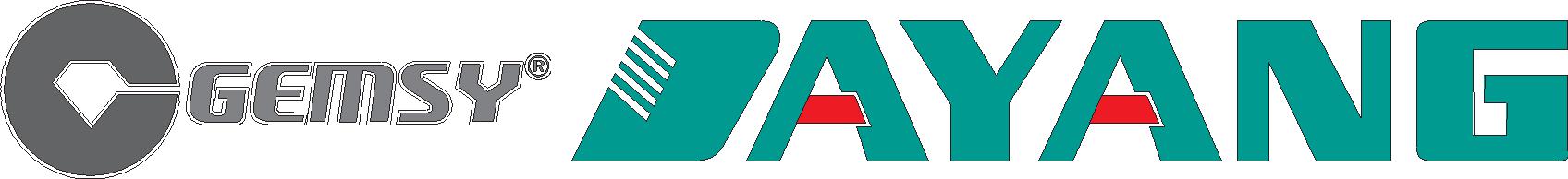 АВТОМАТИЗИРОВАННАЯ РАСКРОЙНАЯ СИСТЕМАDYD B 2GEM B 2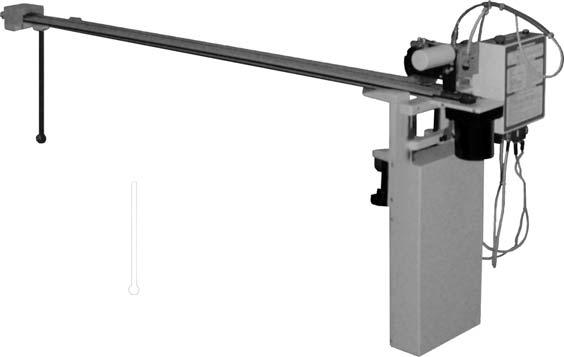 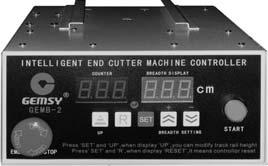 РУКОВОДСТВО ПО ЭКСПЛУАТАЦИИБЕЗОПАСНОСТЬ РАБОТЫЗапуск швейного оборудования в эксплуатацию и его техническое обслуживание до установления соответствия данной швейной системы нормам безопасности Вашей страны запрещен.Всякий раз при эксплуатации машины следите за выполнением требований безопасности, изложенных ниже, но, не ограничиваясь только ими.Перед запуском машины внимательно прочитайте указания, изложенные ниже. Дополнение: храните эту инструкцию так, чтобы в любой момент при необходимости ей можно было воспользоваться.Использование машины должно осуществляться квалифицированным работником.Все устройства безопасности должны быть на месте когда машина готова к работе.Работа без соответствующих защитных устройств не допускается.Для Вашей личной безопасности Мы рекомендуем надеть защитные очки.При всех ремонтных работах, настилании ткани и завершении работы отключайте электропитание машины при помощи пускателя или разъединением вилки и розетки:Если Вам в глаза попало масло или густая смазка, используемые для смазки машин и устройств, или Вы случайно проглотили эти вещества, немедленно обратитесь за медицинской помощью.Контакт с движущимися частями и устройствами, независимо от того, включено электропитание или нет, запрещен.Ремонт, модернизация и наладочные работы должны осуществляться толькоквалифицированным техником или специально обученным персоналом. Для ремонта следует применять только стандартизованные запчасти.Пуско+наладочные работы и прием машины в эксплуатацию должны производиться квалифицированным персоналом.Ремонт и монтаж электрооборудования должны проводиться квалифицированным электриком или под контролем и руководством специально обученного персонала.При обнаружении любой неисправности электрооборудования немедленно отключите машину и обратитесь к электрику.Периодически чистите машину после эксплуатации.Всегда заземляйте машину, это необходимое условие для ее эксплуатации. Машина должна работать в условиях, свободных от источников шума и помех, таких, как высоко + частотные приборы.Электрик должен соединить соответствующий электроразъем с машиной. Электроразъем должен быть заземлен.Машина может использоваться только по назначению. Применение не по назначению не допускается.Модернизируйте или модифицируйте машину в соответствии с техникой безопасности и стандартами по обеспечению безопасности.Производитель не несет никакой ответственности за поломки и повреждения, вызванные модернизацией или модифицированием машины.ОБСЛУЖИВАНИЕА. Установка заточного камняПри износе и затуплении лезвия дискового ножа, выкрутите винт крепления кронштейна заточного камня и установите необходимое расстояние и положение камня относительно лезвия дискового ножа. После этого затяните винт крепления кронштейна заточного камня.В. Замена заточного камняДля замены изношенного заточного камня выкрутите винт его крепления и снимите его с кронштейна. Затем установите новый камень.С. Замена ножаДемонтируйте заточное устройство машины.Скрутите гайку крепления ножа.Снимите нож.При установке нового ножа убедитесь, что его сторона с маркировкой "THIS SIDE UP" обращена к рабочему.После установки нового ножа установите, и отрегулируйте заточное устройство.D. Замена нижнего ножаДля съёма кронштейна нижнего ножа выкрутите винт его крепления.Выкрутите винт крепления нижнего ножа. Установите новый нижний нож. Убедитесь, что плоская поверхность нижнего ножа соприкасается с лезвием дискового ножа.Е. Замена графитовых щётокЧрезмерный износ графитовых щёток может привести к выходу электродвигателя из строя. Графитовые щетки должны быть заменены, когда их длина уменьшится до 5+6 мм.Для замены графитовых щеток выкрутите их при помощи входящего в комплект инструмента.Всегда заменяйте левую и правую щетку одновременно.Держите графитовую щетку только за её металлическую часть.F. Чистка направляющей и машиныПроизводите чистку направляющей от остатков ткани и очёсов при помощи щётки после каждых 10+20 часов работы.Для тщательной чистки машины, демонтируйте её из пазов направляющей. После чистки установите машину обратно. Проводите чистку машины каждые 30 дней.G. Внимание!Перед запуском машины в эксплуатацию убедитесь, что пазы направляющей не загрязнены и не имеют заусенцев и прочих повреждений.Заземлите машину для Вашей безопасности.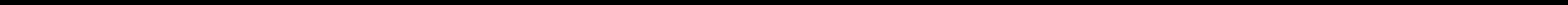 	2H. Технические характеристики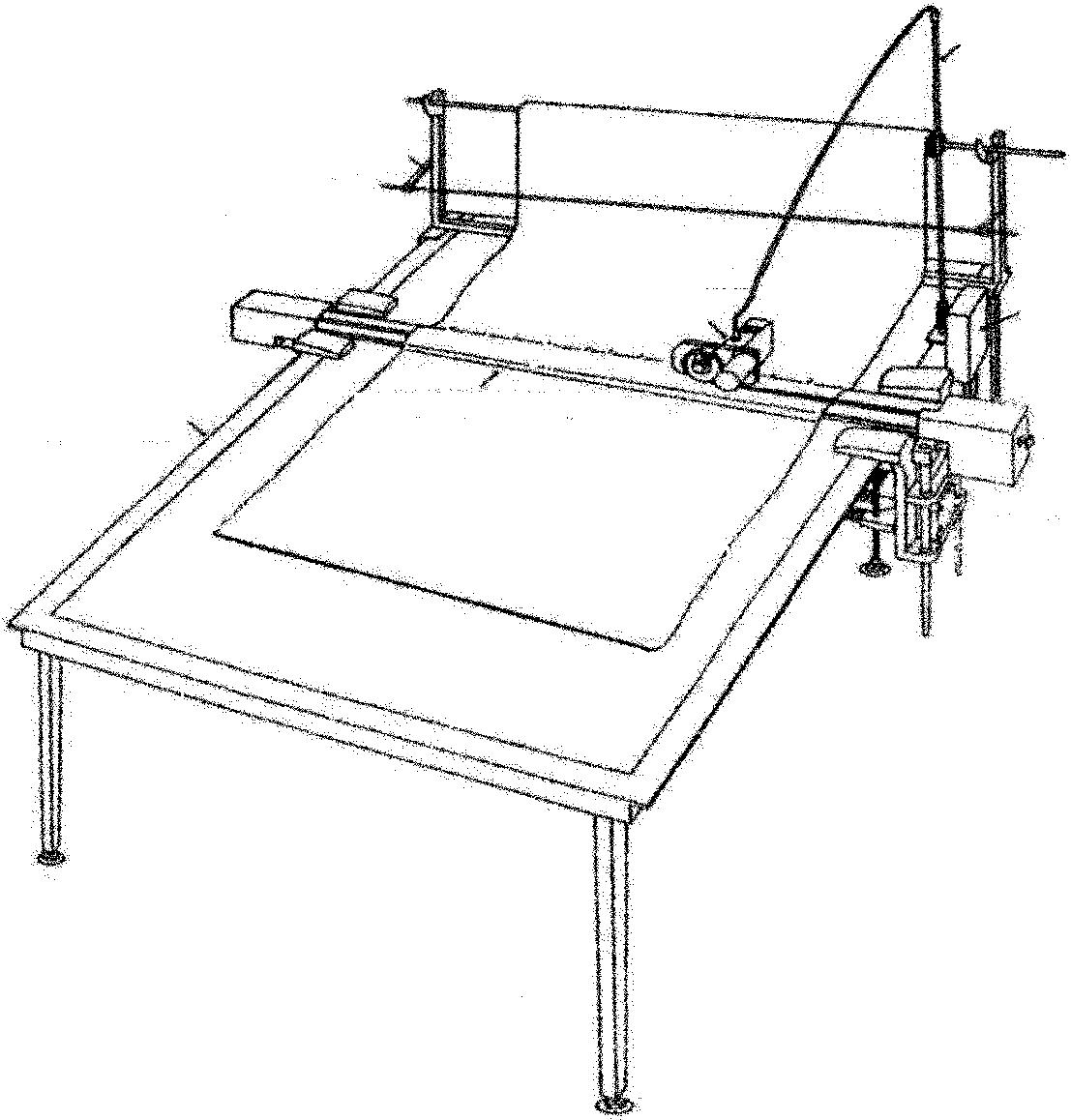 рис. 1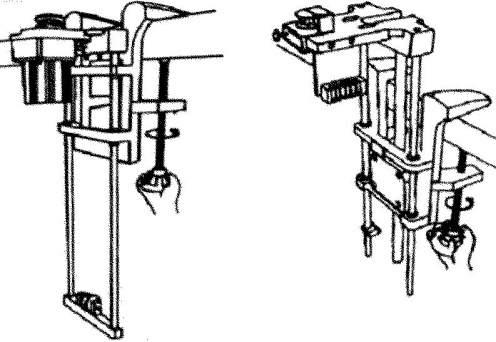 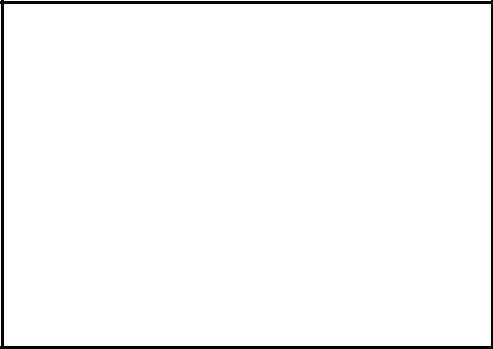 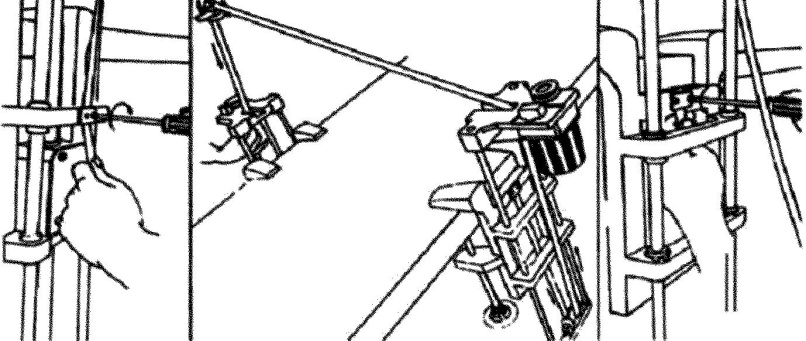 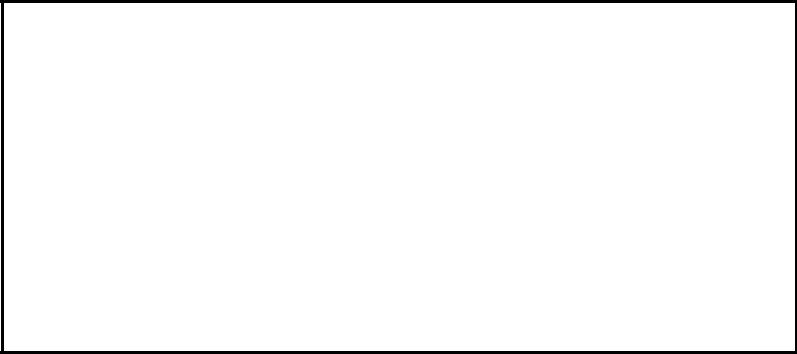 Закрепите струбцину мотора подъёма на правой стороне закройного стола. Закрепите струбцину на левой стороне стола напротив струбцины мотора подъёма.Закрепите один конец ремня подъёма в устройстве зажима ремня на струбцине, пропустите другой конец через ролик тяги подъёма. Пропустите ремень под направляющей. Пропустите ремень через ролик тяги подъёма, затем через нижний ролик на тяге подъёма и затяните в устройстве зажима ремня на струбцине. Установите направляющую на тягу подъёма. Замечание: розетка электропитания должна располагаться со стороны зажима мотора подъёма.Отрегулируйте натяжение ремня подъёма таким образом, чтобы направляющая поднималась равномерно. Регулировка натяжения ремня подъёма осуществляется на струбцине.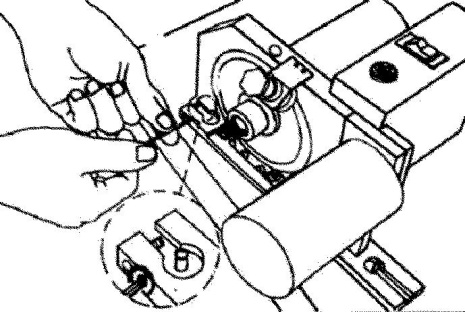 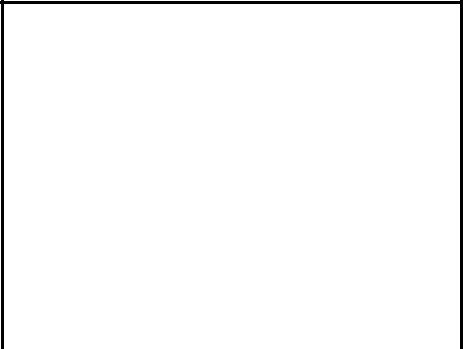 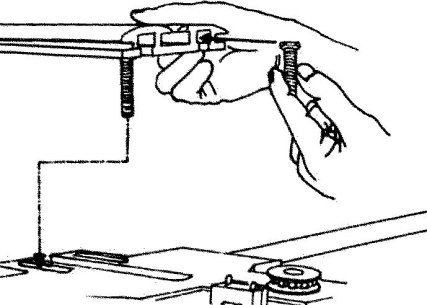 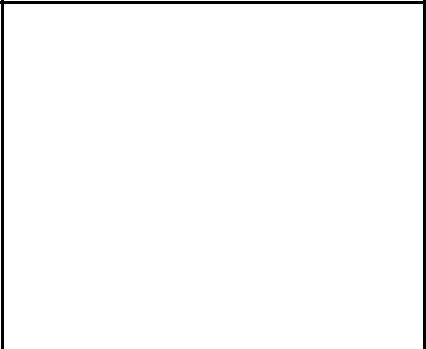 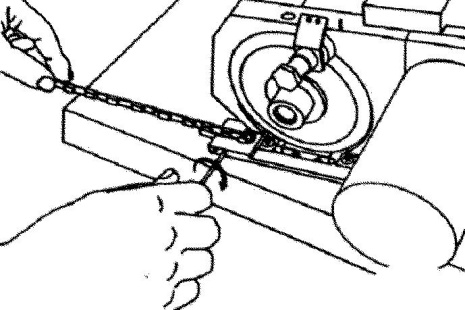 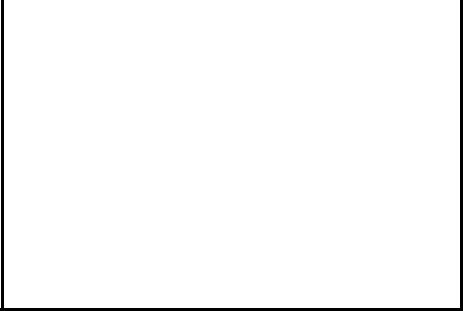 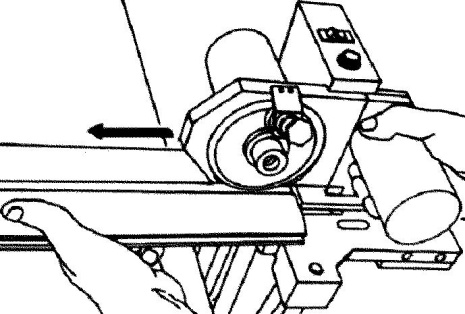 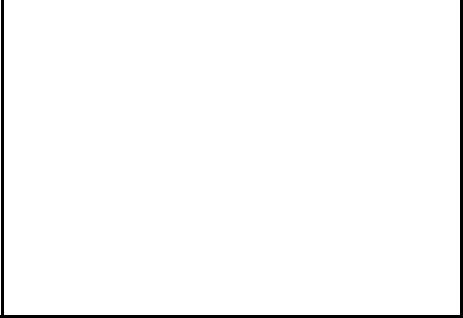 	3Пропустите зубчатый ремень через шкив на моторе. Проложите ремень внутри направляющей.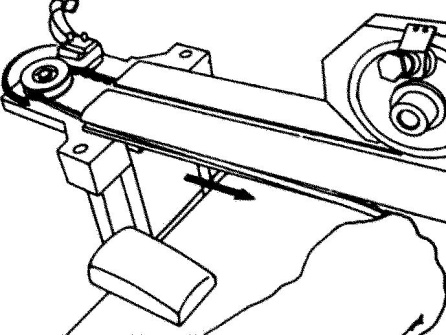 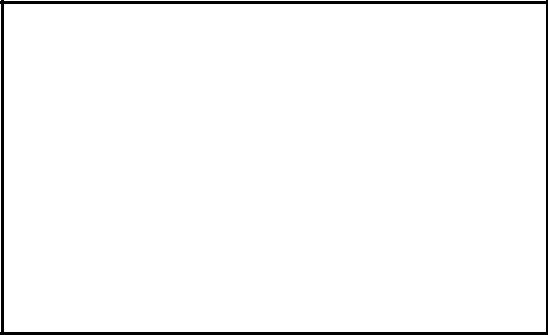 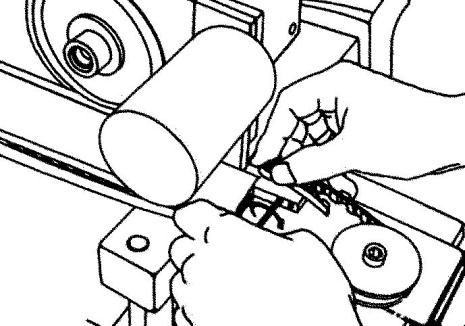 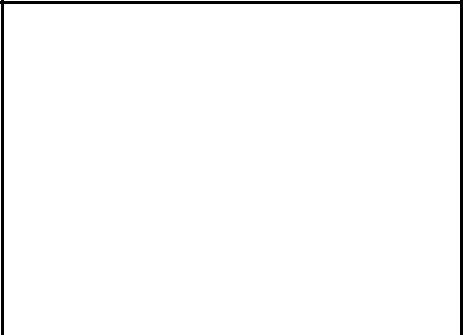 рис. 8Заведите зубчатый ремень на шкив натяжного устройства, закрепите второй конец ремня в раскройной машине. Отрегулируйте натяжение зубчатого ремня с помощью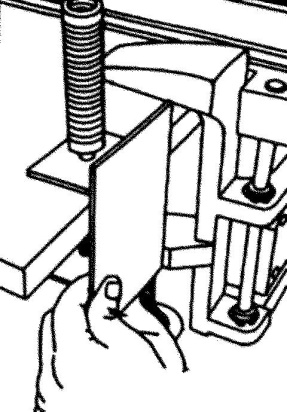 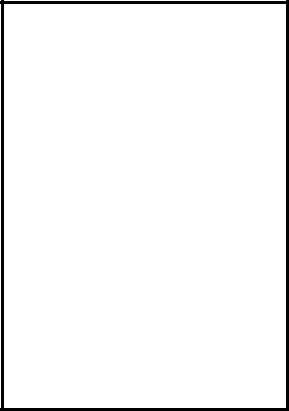 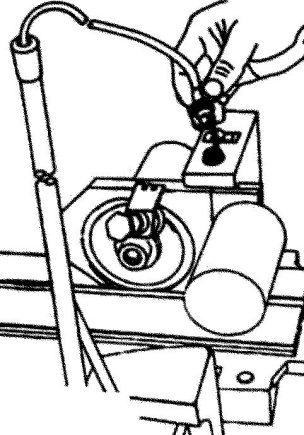 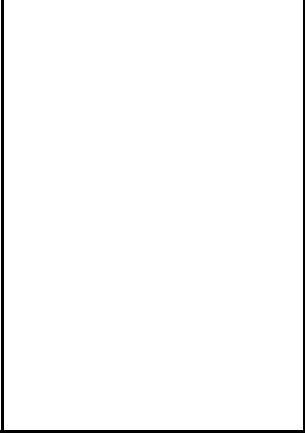 рис. 10рис. 11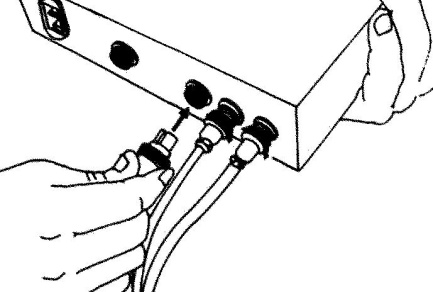 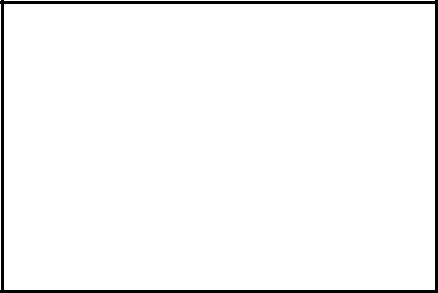 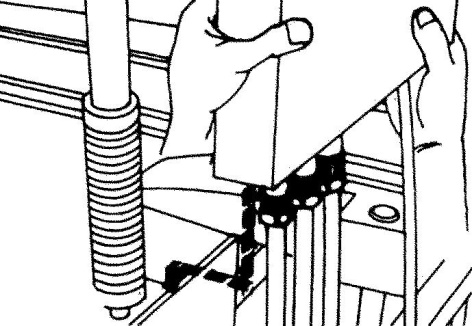 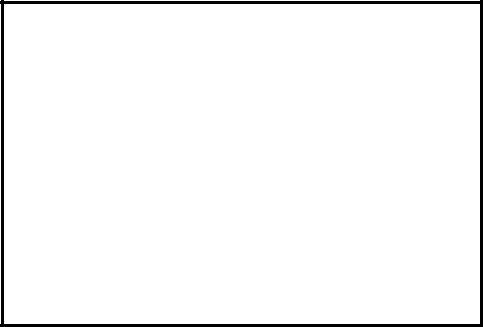 рис. 12рис. 13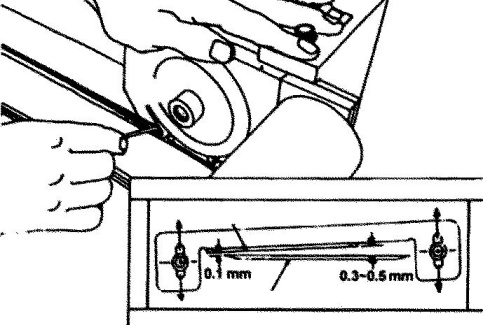 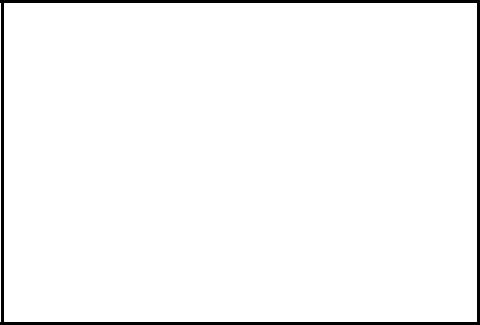 При увеличении расстояния между нижним неподвижным и верхним дисковым ножом, Вы должны отрегулировать нож в диапазоне, указанном на рисунке, так, чтобы обеспечивалось высокое качество кроя.рис. 14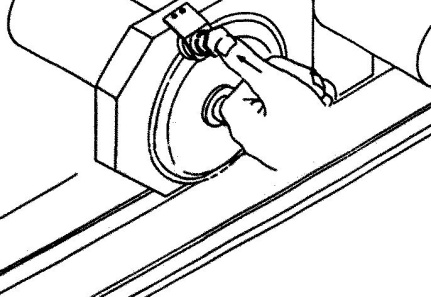 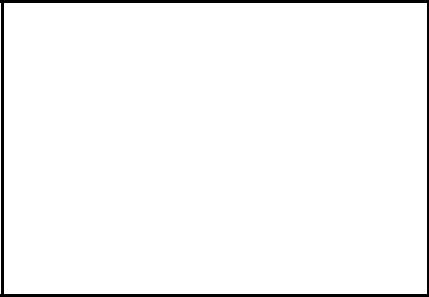 Заточка дискового ножа. При плохом качестве кроя или при необходимости заточки ножа, Вы должны включить раскройную машину и на 2+3 минуты прижать заточное устройство к вращающемуся дисковому ножу.рис. 15СИСТЕМА ДАТЧИКОВ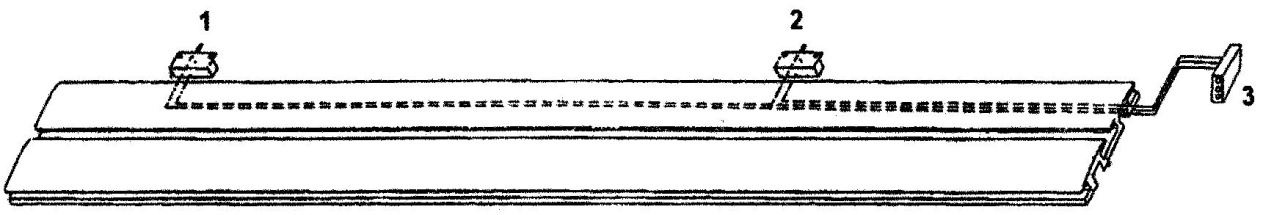 Датчик длины хода ножа предотвращает поломку ножа, если установлена максимальная длина резания. При достижении этого датчика раскройная машина начинает движение назад.Датчик останова установлен в точке, где раскройная машина останавливается при обратном ходе после кроя материала.Контактная коробка для кабелей датчиков длины хода и останова.	4ОБОЗНАЧЕНИЯ НА ПАНЕЛИ БЛОКА УПРАВЛЕНИЯ АВТОМАТИЧЕСКОЙ ОТРЕЗНОЙ ЛИНЕЙКИ GEM B+2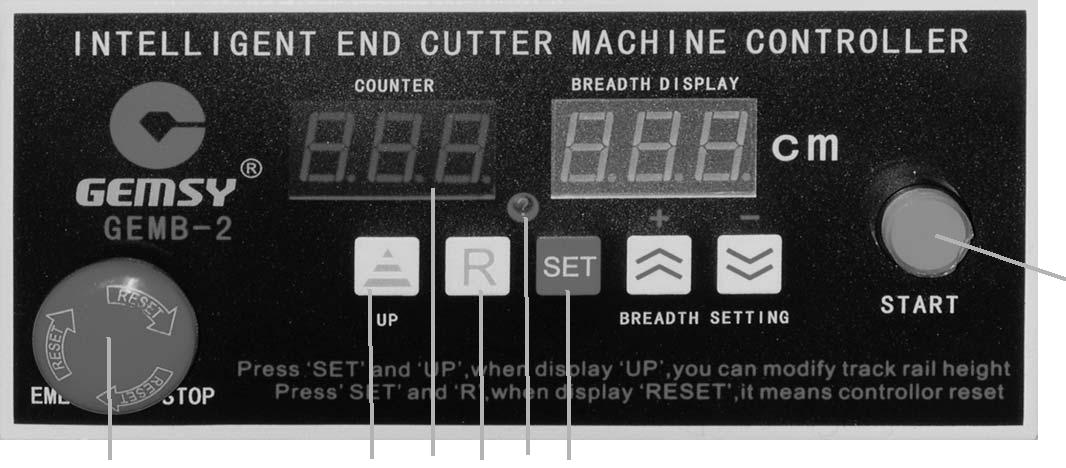 17	4	3	2	6	5Кнопка пускаОбнуление счетчикаСчетчик (табло)Кнопка включения подъема траверсыКнопка выбора функций: величины реза, подъема траверсы, показания счетчикаСигнальная лампа ограничения пробегаКнопка экстренного остановаУКАЗАНИЯ ПО ИСПОЛЬЗОВАНИЮВключите кнопку включения (сзади) и определите длину реза.Нажмите кнопку пуска (1).Отрезанный материал автоматически прижмется отрезной линейкой.Счетчик автоматически посчитает срез.Если этого не произойдет или произойдет что+либо неправильное, немедленно нажмите кнопку экстренного останова (7).Нажмите кнопку (5) "SET" табло (3) покажет изображение соответствующей функции. Например, установите величину реза на дисплее справа от табло нажатиемУстановка высоты подъема траверсы: нажмите кнопку 5 "SET", затем нажмите кнопку (4) "UP", чтобы показывало "UP", затем нажмитевыбранную величину, нажав на кнопку (5) "SET".	5malkan@shveymash.rumalkan@shveymash.rupiter@shveymash.runnov@shveymash.rurnd@shveymash.ruТип ножа: дисковыйкабельТип ножа: дисковыйДиаметр ножа: 108 ммСкорость вращения ножа: 12000 об/миндержательдержательдержательМощность Э/Д: 130 ВтдержательдержательдержательМощность Э/Д: 130 ВтНапряжение Э/Д: 220+240 В, 50 Гцраскройнаяраскройнаяпультмашинамашинапультстолстолнаправляющаярис. 2рис. 3рис. 33. Закрепите оба конца4. Ослабьте винтынаправляющей на тяге подъемана платформеустановочными болтами.раскройной машины.рис. 4рис. 5рис. 5рис. 55. Закрепите зубчатый ремень6. Установите5. Закрепите зубчатый ремень6. Установите5. Закрепите зубчатый ремень6. Установите5. Закрепите зубчатый ременьраскройную машинув платформе раскройнойраскройную машинув платформе раскройнойв направляющей.машины.в направляющей.машины.рис. 6рис. 7регулировочного винта, чтобы добиться надлежащего натяжения.регулировочного винта, чтобы добиться надлежащего натяжения.рис. 910. Установка кронштейна провода:9. Установите раму9. Установите раму10. Установка кронштейна провода:9. Установите раму9. Установите рамуЗакрепите установочную струбцину на закройном столе.  панели управления.Закрепите установочную струбцину на закройном столе.  панели управления.Закрепите установочную струбцину на закройном столе.  панели управления.Установите трубке провода и держатель.Пропустите электропровод через трубку сверху вниз.Оставьте провод необходимой длины свободным,остальную часть закрепите хомутами.Соедините 3+х контактный разъём с мотором машины.11. Подсоедините три провода12. Установите пультна соответствующие разъёмы12. Установите пультпульта  управления иуправления на раму.зафиксируйте их резьбовымикольцами.+>>/ +>>После этого нажмите кнопку (5) "SET". Показания исчезнут и затем можно работать.+>>/ +>>чтобы выбрать позицию от 0 до 9. Одна позиция приблизительно соответствует 1”. Затем зафиксируйте